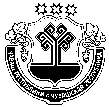 О прогнозе социально-экономического развития администрации Кадикасинского сельского поселения Моргаушского района Чувашской Республики на очередной финансовый 2020 год и плановый период 2021-2022 годовВ целях устойчивого развития муниципального образования и дальнейшего повышения благосостояния жителей Кадикасинского сельского поселения Моргаушского района Чувашской Республики, администрация Кадикасинского сельского поселения Моргаушского района Чувашской Республики  постановляет:Одобрить прилагаемый прогноз социально-экономического  развития  Кадикасинского сельского поселения Моргаушского района Чувашской Республики на очередной финансовый  2020 год и плановый период 2021-2022 годов.Глава администрации Кадикасинского сельского поселения Моргаушского района                                                   Г.Г.ЛебедевЧУВАШСКАЯ РЕСПУБЛИКАМОРГАУШСКИЙ РАЙОНАДМИНИСТРАЦИЯКАДИКАСИНСКОГОСЕЛЬСКОГО ПОСЕЛЕНИЯ   ПОСТАНОВЛЕНИЕДеревня КораккасыЧĂВАШ РЕСПУБЛИКИМУРКАШ РАЙОНĔКАТЬКАС ЯЛПОСЕЛЕНИЙĔНАДМИНИСТРАЦИЙĔЙЫШĂНУКораккас ялĕПриложение к постановлению администрации Кадикасинского сельского поселения   от 07.10.2018г. № 86 Приложение к постановлению администрации Кадикасинского сельского поселения   от 07.10.2018г. № 86 Приложение к постановлению администрации Кадикасинского сельского поселения   от 07.10.2018г. № 86 Основные показатели прогноза социально-экономического развития                                                                Кадикасинского  сельского поселения                                                                                                                  на очередной финансовый  2020 год и плановый период 2021 - 2022 годов.Основные показатели прогноза социально-экономического развития                                                                Кадикасинского  сельского поселения                                                                                                                  на очередной финансовый  2020 год и плановый период 2021 - 2022 годов.Основные показатели прогноза социально-экономического развития                                                                Кадикасинского  сельского поселения                                                                                                                  на очередной финансовый  2020 год и плановый период 2021 - 2022 годов.Основные показатели прогноза социально-экономического развития                                                                Кадикасинского  сельского поселения                                                                                                                  на очередной финансовый  2020 год и плановый период 2021 - 2022 годов.Основные показатели прогноза социально-экономического развития                                                                Кадикасинского  сельского поселения                                                                                                                  на очередной финансовый  2020 год и плановый период 2021 - 2022 годов.ПоказателиЕдиница измерения Очередной финансовый 2020 годПрогноз социально-экономического развития наПрогноз социально-экономического развития наПоказателиЕдиница измерения Очередной финансовый 2020 год2021 год2022 годI. Демографические показателиЧисленность постоянного населения (среднегодовая) - всеготыс.человек2,622,632,64Численность постоянного населения (среднегодовая) - всегов % к предыдущему годуЧисло родившихсячеловек 151516Число умершихчеловек 30,03030Естественный приростчеловек -15-15-15Число прибывшихчеловек454545Число выбывших человек3030 30Миграционный приростчеловек +5+5+5II. Производственные показатели1.Объем отгруженных товаров собственного производства (услуг) млн.руб. в ценах соответствующих лет485,80486,500 487,8001.Объем отгруженных товаров собственного производства (услуг) в % к предыдущему году в сопоставимых ценах 2. Продукция сельского хозяйства в хозяйствах всех категорий млн.руб. в ценах соответствующих лет485,90486,70 487,902. Продукция сельского хозяйства в хозяйствах всех категорий в % к предыдущему году в сопоставимых ценах              в том числе: продукция сельскохозяйственных организациймлн.руб. в ценах соответствующих лет399,600398,300 398,500 продукция сельскохозяйственных организацийв % к предыдущему году в сопоставимых ценах  продукция крестьянских (фермерских) хозяйствмлн.руб. в ценах соответствующих лет7,9008,500 8,900 продукция крестьянских (фермерских) хозяйствв % к предыдущему году в сопоставимых ценах  продукция в  хозяйствах  населениямлн.руб. в ценах соответствующих лет78,4079,9080,50 продукция в  хозяйствах  населенияв % к предыдущему году в сопоставимых ценах III. Потребительский рынокОборот розничной торговли  млн.руб. в ценах соответствующих лет 50,251,452,6Оборот розничной торговли  в % к предыдущему году в сопоставимых ценахОборот общественного питаниямлн. руб. в ценах соответствующих лет7,98,08,4Оборот общественного питанияв % к предыдущему году в сопоставимых ценахОбъем платных услуг населению млн. руб. в ценах соответствующих лет0 00Объем платных услуг населению в % к предыдущему году в сопоставимых ценах -- -IV. Малое предпринимательствоКоличество малых предприятий -всего по состоянию на конец года (включая объекты торговли) единиц727374Среднесписочная численность работников (без внешних совместителей) по малым предприятиям -всеготыс. чел.452454455Отгрузка товаров и услуг малыми предприятиями по всем видам деятельности, розничный товарооборотмлн. руб. в ценах соответствующих лет34,9 35,7 36,7Отгрузка товаров и услуг малыми предприятиями по всем видам деятельности, розничный товарооборотв % к предыдущему году в сопоставимых ценахРозничный товарооборот малых предприятиймлн. руб. в ценах соответствующих лет33,0 33,5  33,9Розничный товарооборот малых предприятийв % к предыдущему году в сопоставимых ценахV. Бюджет сельского поселенияДоходы-всеготыс. руб.8967,00 8970,00 8975,0    в т.ч. собственные доходытыс. руб.4500,60 4550,67 4600,30Расходы- всеготыс. руб.9990,40 9999,50 9999,00Дефицит (профицит) бюджетатыс. руб.906,400778,500 730,14VI. Труд -1023,40 -1029,50-1024Численность трудовых ресурсовчеловек179918051810Численность занятых в экономике (среднегодовая)-всегочеловек449,00450,00455Фонд заработной платы млн. руб.1199,801200,201250,00Среднемесячная заработная плата на 1 работникаруб.16200,0016500,0016500,00Численность безработных, зарегистрированных в службах занятостичеловек788Численность граждан выезжающих на заработки за пределы Моргаушского районачеловек145150 167